Ayuntamiento Puerto del RosarioElecciones municipales 2023NÚMERO DE CONCEJALES 21Mayoría absoluta11 Resultados 2023		Partido						Número Concejales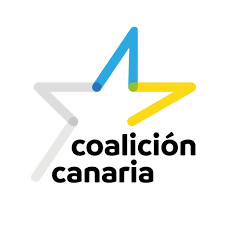 Coalición Canaria (CC) 				7  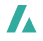 Fuerteventura Avanza (FA) 				4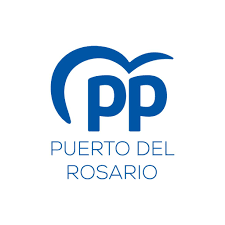 Partido Popular (PP) 					4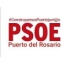 Partido Socialista Obrero Español (PSOE) 		4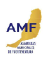 Asambleas Majorerasde Fuerteventura (AMF) 		1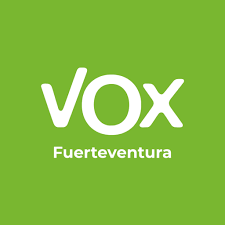 VOX 							1Votos contabilizados 2023 y 2019Final del formulario20232019DiferenciaVotos contabilizados16.05714.5981.459Abstenciones13.63113.114517Votos en blanco23417559Votos nulos441323118